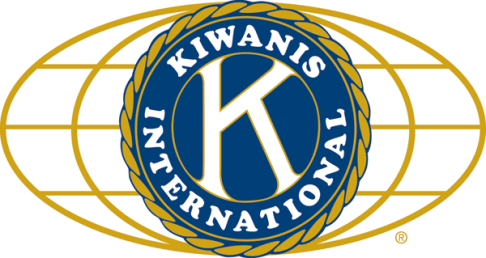 	LUNCH:  Meatballs!!, rotini, meatballs, broccoli, meatballs, green salad, meatballs, and cookies..		SONG:   God Bless America, led by Bill C.		Invocation:  Al M.ANNOUNCEMENTS, EVENTS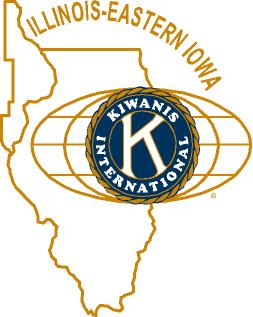 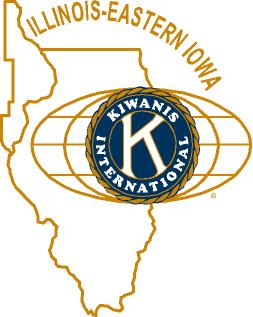 				and OPPORTUNITITESWe have a NEW BANNER.  Still spiffy and clean.  How long can that last?COMMITTEE SIGN-UPS.  DO IT! Do it often!BRAT PARTY: 5:30 pm. September 15, at the Goodrich homestead.  Signups are happening.The YMCA thanked us for our recent contribution.Community Service meeting this Saturday at 9 am at Lincoln Inn.  They may have some extra money this year, so if your committee could use extra funds, stay tuned.Grand Openings – Library on Sept 10.  New book store in the Junction, today!Corn Fest went well.  $1540, and a good time was had by all.Time to start thinking about peanuts! Sept 23 is the big day. Box sales forms are available (and have been emailed out to the membership)– let’s all go out and sell a box or two or ten. Peanuts, pretzels, trail mix – it’s all good! Sign ups are happening.  The Kiwanis Show.  Sign-ups will begin soon.  Sounds like it’s something of which you’ll definitely want to be a part!Thomas Zucker Memorial Golf Outing to benefit Meals on Wheels, TransVac and MedVac will be Friday, September 9th at the Sycamore Park District Golf Club.  Lunch at 11:30, 12:30 pm shot gun start.  DeKalb Kite Fest (Sept 11, 9am-5pm) is looking for volunteers, in 2-hour shifts Think you might be interested? Follow the link: http://dekalbcountycvb.com/event/dekalb-kite-fest/ An oldie but goodie: The club voted to shift our regular meetings from the Terrace Room to Faranda’s, starting in October. (Board meetings still to be at Lincoln Inn.)Toiletries- We’re collecting these for Safe Passage. (See below.)Sue – DUES ARE DUE! (Same as the old dues).Joan is collecting box tops and Coke lids. AKtion Club is collecting aluminum cans and other recyclable materials.P.o.P./Health BoxNo health or PoPpy news today.PROGRAM  Brad Hoey and Morris White were our guests, and NIU Athletics was their topic.  NIU will be hosting the Mens’s and Women’s NCAA Golf Championship in 2017 (in Sugar Grove).  This will be NIU’s first time to host a national championship.  Volunteer opportunities will be more than abundant!  2200 shifts will need to be filled.  NIU seasons have already begun this year – men’s and women’s soccer teams have had their initial tilts.  Women’s volleyball took 2 of 3 matches, falling to Iowa in a tournament final.  There are still 8 matches at home.  They were conference champs last year, and as a result, NIU will be hosting the conference finals this year.   Football starts in Wyoming on Saturday at 9:30 pm on CBS College Sports Network.  First home game will be against San Diego State on Sept 17, which is DeKalb County day - $15 tickets if you live in the County.  Homecoming is against Buffalo on Oct 22.   The Toledo game will be the Park formally known as US Cellular on Wednesday evening, Nov 9.  The complete schedule can be seen at http://niuhuskies.com/schedule.aspx?path=football.  Tailgating in “the Yard”, just west of the stadium.  And don’t forget about basketball!  Men’s basketball has been doing particularly well at home the last couple of seasons – so pretty good odds of seeing a victory!Heard around the tables:Apparently we used to have to tie people to their chairs to get them to sit with Morgan when he was doing the bulletin (they were afraid they’d appear in this section of the bulletin). Quote for the DayNothing good comes in life or athletics unless a lot of hard work has preceded the effort. Only temporary success is achieved by taking short cuts. Roger Staubach
UPCOMING PROGRAMS: (Why not invite a guest? – that could also mean a prospective member!)	September 7	BOARD MEETING		@ the Lincoln Inn	September 14	Cohen Barnes			Sundog IT	September 21		-------		TBA		   -------	September 28	Lt Gov?				Officer InductionToday’s Attendance:				33ishKish Kiwanians   0K family Big Wig:   0Other Guests:   0Speakers:  Brad and Morris32ishTOTAL